Na završnici državnog prvenstva sportskih školskih društava srednjih škola u krosu koje se odvijalo u Krapinskim toplicama 21. i 22. travnja 2015. naše su učenice i učenici osvojili 16. i 13. mjesto od ukupno 20.Čestitamo!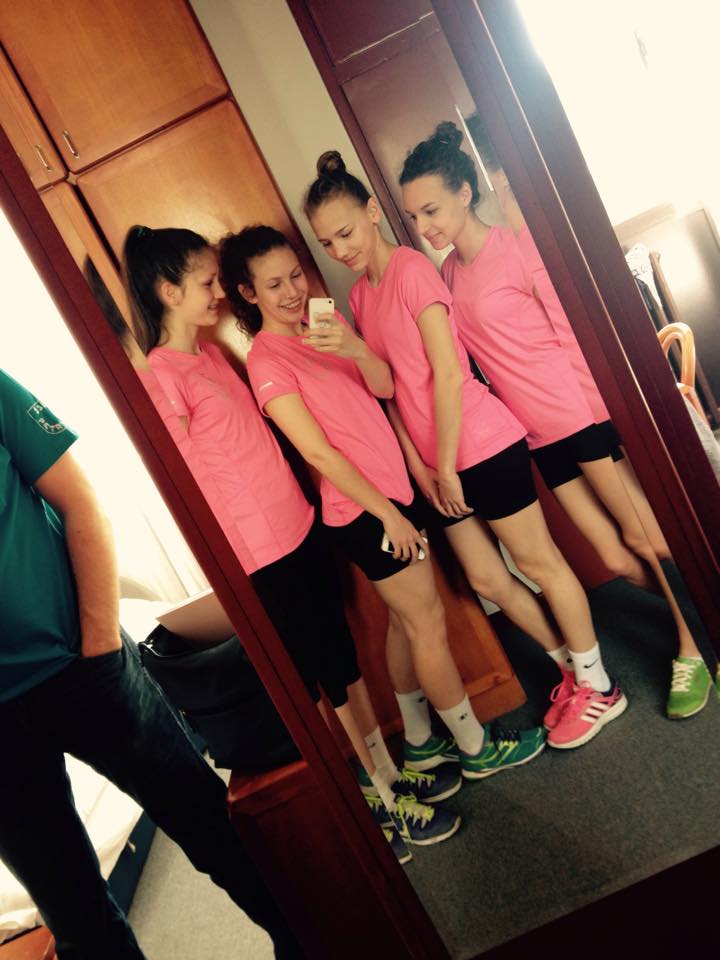 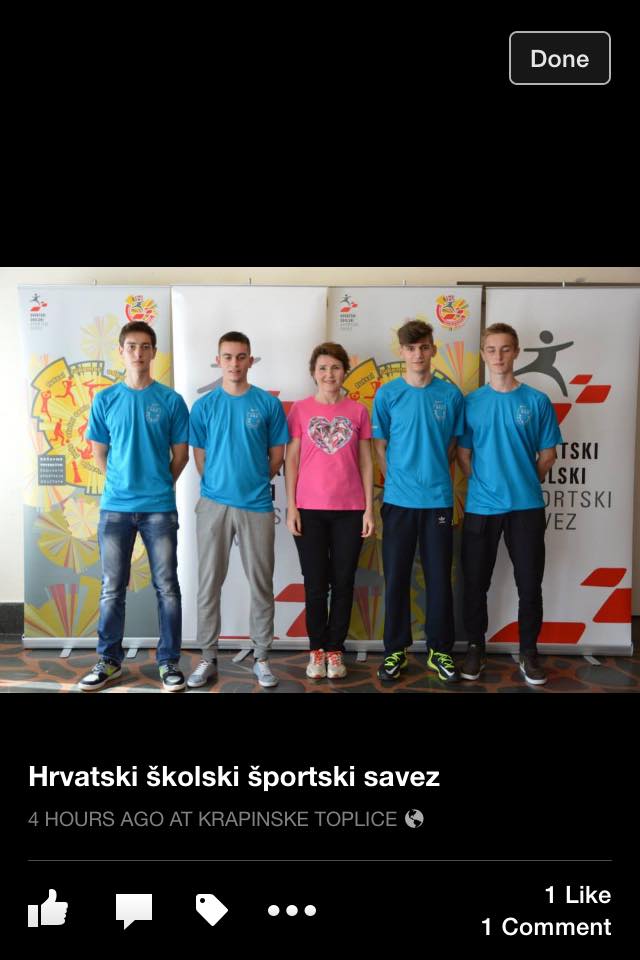 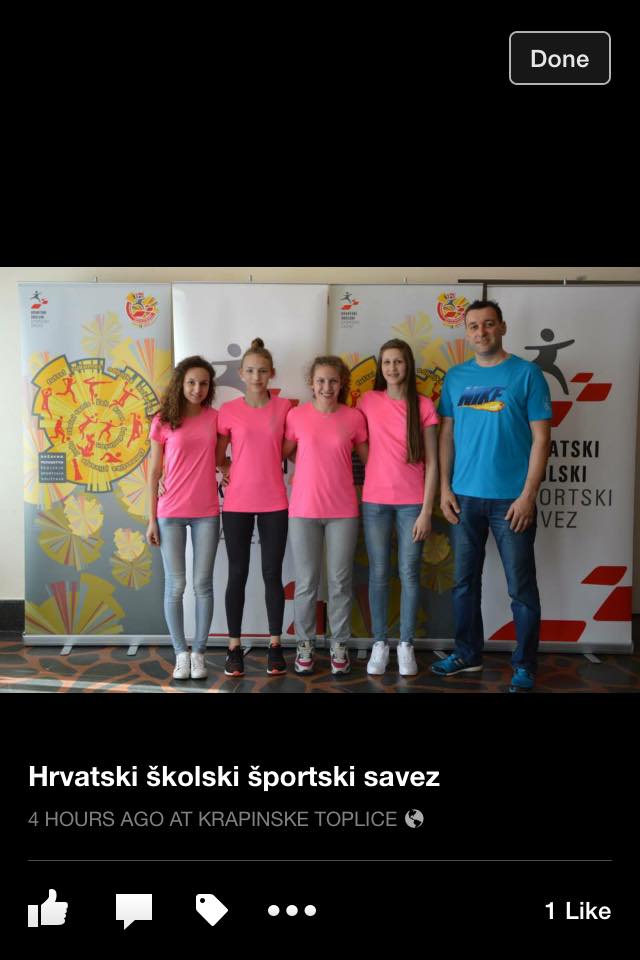 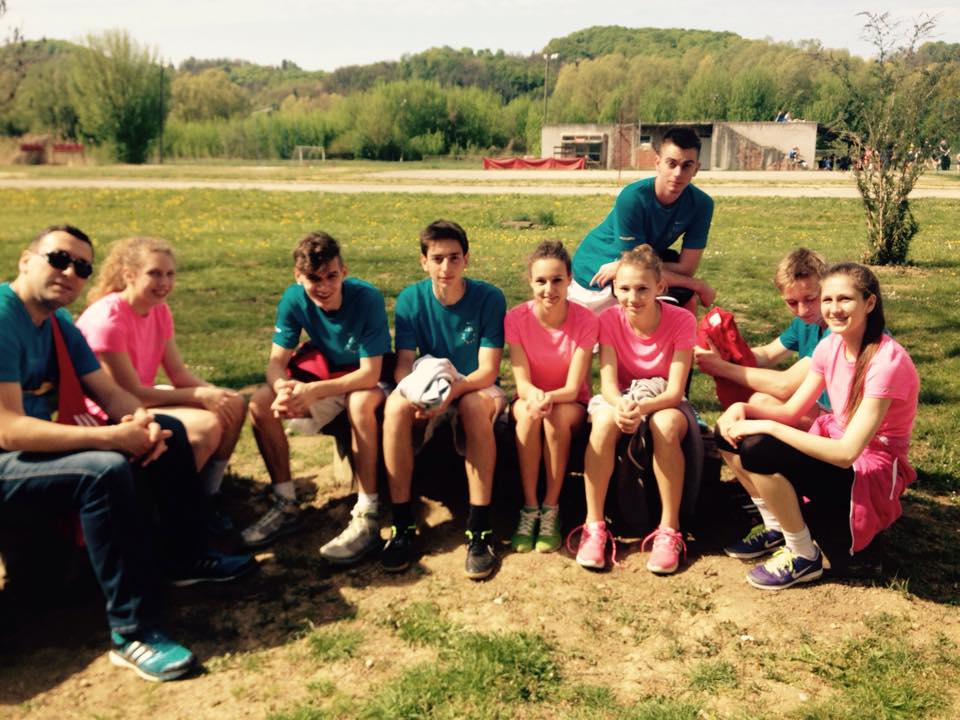 